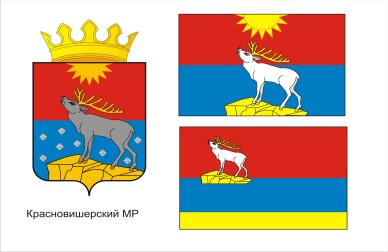 П О С Т А Н О В Л Е Н И ЕАДМИНИСТРАЦИИКРАСНОВИШЕРСКОГО ГОРОДСКОГОПОСЕЛЕНИЯПЕРМСКОГО КРАЯ27.05.2014								№ 211Об утверждении административного регламента по предоставлению муниципальной услуги «Прием заявлений, документов в целях постановки на учет граждан в качестве нуждающихся в жилых помещениях»
В соответствии с  Федеральным законом от  27.07.2010г.№210-ФЗ «Об организации предоставления государственных и муниципальных услуг» ПОСТАНОВЛЯЮ:Утвердить административный регламент по предоставлению
муниципальной услуги «Прием заявлений, документов в целях постановки на учет граждан в качестве нуждающихся в жилых помещениях».Отменить постановление администрации Красновишерского городского поселения Пермского края от 05.12.2012 № 380 «Об утверждении административного регламента по предоставлению муниципальной услуги по постановке на учет граждан, нуждающихся в жилых помещениях»Отделу жилищно-коммунального хозяйства администрации   Красновишерского городского поселения при предоставлении муниципальной услуги «Прием заявлений, документов в целях постановки на учет граждан в качестве нуждающихся в жилых помещениях» руководствоваться
утвержденным административным регламентом.Опубликовать настоящее постановление в районной газете «Красная
Вишера» за исключением административного регламента. Административный
регламент обнародовать на информационном стенде нормативно-правовых актов
Красновишерского городского поселения Пермского края по адресу:
г. Красновишерск, ул. Дзержинского, 6а, холл второго этажа и в читальном зале
Центральной      библиотеки      МРУК      «Красновишерская      межпоселенческая
централизованная    библиотечная    система»    по    адресу:   г.  Красновишерск,
ул. Спортивная, 18.Разместить административный регламент на официальном сайте администрации Красновишерского муниципального района,в сети «Интернет»: http://krasnovishersk.permarea.ru/krasnovisherskoe.6.Контроль за исполнением настоящего  постановления оставляю за собой.Глава администрации                                                                  М.М.ОстрянскийУТВЕРЖДЕНпостановлением администрациигородского поселенияот 27.05.2014 № 211Административный регламентпо предоставлению муниципальной услуги «Прием заявлений, документов в целях постановки на учет граждан в качестве нуждающихся в жилых помещениях»
I. Общие положения1.1. Предмет регулирования административного регламентаАдминистративный регламент по предоставлению муниципальной услуги «Прием заявлений, документов в целях постановки на учет граждан в качестве нуждающихся в жилых помещениях» (далее соответственно – административный регламент, муниципальная услуга) разработан в целях повышения качества предоставления муниципальной услуги, и определяет последовательность и сроки действий (административных процедур), порядок и формы контроля за исполнением административного регламента, порядок и формы обжалования решений и действий (бездействия) органа, предоставляющего муниципальную услугу, а также должностных лиц, муниципальных служащих, участвующих в предоставлении муниципальной услуги.Муниципальная услуга предоставляется в рамках решения вопроса местного значения «Обеспечение проживающих в поселении и нуждающихся в жилых помещениях малоимущих граждан жилыми помещениями, организация строительства и содержания муниципального жилищного фонда, создание условий для жилищного строительства, осуществление муниципального жилищного контроля, а также иных полномочий органов местного самоуправления в соответствии с жилищным законодательством», установленного п. 6 ч. 1 ст. 14 Федерального закона от 06.10.2003 № 131-ФЗ «Об общих принципах организации местного самоуправления в Российской Федерации».1.2. Круг заявителей1.2.1. В качестве заявителей выступают указанные в статье 49 Жилищного кодекса Российской Федерации категории граждан, которые могут быть признаны нуждающимися в жилых помещениях (далее – заявитель).1.2.2. От имени заявителя могут выступать лица, имеющие право в соответствии с законодательством Российской Федерации представлять интересы заявителя, либо лица, уполномоченные заявителем в порядке, установленном законодательством Российской Федерации.1.3. Требования к порядку информирования о предоставлении муниципальной услуги1.3.1. Информация о месте нахождения, графике работы, справочных телефонах, адресе официального сайта в информационно-телекоммуникационной сети «Интернет» (далее соответственно – официальный сайт, сеть «Интернет») органа, предоставляющего муниципальную услугу.Администрация Красновишерского городского поселения (далее – орган, предоставляющий муниципальную услугу), расположена по адресу: Пермский край, г. Красновишерск, ул. Дзержинского, д. 6а.График работы: понедельник - пятница   с 8.00 до 17.00,перерыв                            с 12.00 до 13.00,суббота, воскресенье   -  выходные дни.Справочные телефоны: 8 34 (243) 3 04 75.Адрес официального сайта органа, предоставляющего муниципальную услугу,в сети «Интернет», содержащего информацию о порядке предоставления муниципальной услуги: http://krasnovishersk.permarea.ru/krasnovisherskoe. Адрес федеральной государственной информационной системы «Единый портал государственных и муниципальных услуг (функций)»: http://www.gosuslugi.ru/ (далее – Единый портал).Адрес региональной государственной информационной системы «Портал государственных и муниципальных услуг Пермского края»: http://gosuslugi.permkrai.ru/ (далее – Региональный портал).Адрес электронной почты для направления обращений 
по вопросам предоставления муниципальной услуги: vishera_gp@mail.ru.1.3.2. Информация о месте нахождения, графике работы, справочных телефонах, адресе сайта в сети «Интернет»организаций, участвующих в предоставлении муниципальной услуги.Заявители вправе получить муниципальную услугу через краевое государственное автономное учреждение «Пермский краевой многофункциональный центр предоставления государственных и муниципальных услуг» (далее - МФЦ) в соответствии с соглашением о взаимодействии, заключенным между МФЦ и органом, предоставляющим муниципальную услугу (далее – соглашение о взаимодействии), с момента вступления в силу соглашения о взаимодействии.Информация о местонахождении, справочных телефонах и графиках работы филиалов МФЦ содержится на официальном сайте МФЦ: http://mfc.permkrai.ru./.1.3.3. Информация по вопросам предоставления муниципальной услуги, 
и услуг, которые являются необходимыми и обязательными для предоставления муниципальной услуги, предоставляется:на информационных стендах в здании органа, предоставляющего муниципальную услугу;на официальном сайте;на Едином портале;на Региональном портале;посредством публикации в средствах массовой информации, издания информационных материалов (брошюр и буклетов);с использованием средств телефонной связи;при личном обращении в орган, предоставляющий муниципальную услугу,МФЦ.Заявитель имеет право на получение информации о ходе предоставления муниципальной услуги с использованием средств телефонной связи, электронной почты,Единого портала. 1.3.4. На информационных стендах в здании органа, предоставляющего муниципальную услугу, размещается следующая информация:извлечения из нормативных правовых актов, содержащих нормы, регламентирующие деятельность по предоставлению муниципальной услуги;извлечения из текста административного регламента;блок-схема предоставления муниципальной услуги;перечни документов, необходимых для предоставления муниципальной услуги;перечень услуг, которые являются необходимыми и обязательными для предоставления муниципальной услуги;образцы оформления документов, необходимых для предоставления муниципальной услуги, и требования к ним;информация о местонахождении, справочныхтелефонах, адресе официального сайта и электронной почты, графике работыоргана, предоставляющего муниципальную услугу;график приема заявителей должностными лицами, муниципальными служащимиоргана, предоставляющего муниципальную услугу;информация о сроках предоставления муниципальной услуги;основания для отказа в приеме документов, необходимых для предоставления муниципальной услуги;основания для отказа в предоставлении муниципальной услуги;порядок информирования о ходе предоставления муниципальной услуги;порядок получения консультаций;порядок обжалования решений, действий (бездействия) органа, предоставляющего муниципальную услугу, должностных лиц, муниципальных служащих органа, предоставляющего муниципальную услугу;иная информация необходимая для предоставления муниципальной услуги.II. Стандарт предоставления муниципальной услуги2.1. Наименование муниципальной услуги2.1.1. Прием заявлений, документов в целях постановки на учет граждан в качестве нуждающихся в жилых помещениях.2.2. Наименование органа местного самоуправления, 
предоставляющего муниципальную услугу2.2.1. Органом, уполномоченным на предоставление муниципальной услуги, являетсяадминистрация Красновишерского городского поселения(далее - орган, предоставляющий муниципальную услугу).2.2.2. При предоставлении муниципальной услуги орган, предоставляющий муниципальную услугу осуществляет взаимодействие с:Управлением Федеральной службы государственной регистрации, кадастра и картографии по Пермскому краю.2.2.3.Орган, предоставляющий муниципальную услугу, не вправе требовать от заявителя:1) представления документов и информации или осуществления действий, представление или осуществление которых не предусмотрено нормативными правовыми актами, регулирующими отношения, возникающие в связи с предоставлением муниципальной услуги;2) представления документов и информации, в том числе подтверждающих внесение заявителем платы за предоставление муниципальной услуги, которые находятся в распоряжении органа предоставляющего муниципальные услуги, иных государственных органов, органов местного самоуправления либо подведомственных государственным органам или органам местного самоуправления организаций, участвующих в предоставлении предусмотренных частью 1 статьи 1 Федерального закона от 27 июля . № 210-ФЗ «Об организации предоставления государственных и муниципальных услуг» государственных и муниципальных услуг, в соответствии с нормативными правовыми актами Российской Федерации, нормативными правовыми актами Пермского края, муниципальными правовыми актами. Заявитель вправе представить указанные документы и информацию в орган, предоставляющий муниципальную услугу, по собственной инициативе;3) осуществления действий, в том числе согласований, необходимых для предоставления муниципальной услуги и связанных с обращением в иные государственные органы, органы местного самоуправления, организации, за исключением получения услуг и получения документов и информации, предоставляемых в результате предоставления услуг, которые являются необходимыми и обязательными для предоставления государственных, муниципальной услуги.2.3. Описание результата предоставления муниципальной услуги 2.3.1. Результатом предоставления муниципальной услуги является:выдача или направление заявителю решения о принятии на учет в качестве нуждающегося в жилом помещении (далее – решение о принятии на учет); выдача или направление заявителю решения об отказе в принятии на учет в качестве нуждающегося в жилом помещении (далее – решение об отказе в принятии на учет). 2.4. Срок предоставления муниципальной услуги2.4.1. Срок предоставления муниципальной услуги составляет 33 рабочих дня со дня поступления заявления и документов, обязанность по представлению которых возложена на заявителя, в орган, предоставляющий муниципальную услугу.2.4.2. Решение о принятии на учет или об отказе впринятии на учет должно быть принято не позднее чем через 30 рабочих дней со дня представления заявления и документов, обязанность по представлению которых возложена на заявителя,в орган, предоставляющий муниципальную услугу.2.4.3. В случае представления заявителем документов, необходимых в соответствии с нормативными правовыми актами для предоставления муниципальной услуги, через МФЦ срок предоставления муниципальной услуги исчисляется со дня передачи МФЦ таких документов в орган, предоставляющий муниципальную услугу.2.4.4. Срок выдачи (направления по адресу, указанному в заявлении, либо через МФЦ) заявителю решения о принятии на учет илирешения об отказе в принятии на учет, не должен превышать 3 рабочих дней со дня принятия соответствующего решения.2.5. Перечень нормативных правовых актов, регулирующих отношения, возникающие в связи с предоставлением муниципальной услуги2.5.1. Предоставление муниципальной услуги осуществляется 
в соответствии с:Конституцией Российской Федерации, принятой всенародным голосованием 12 декабря . («Российская газета», № 7, 21.01.2009 г.);Жилищным кодексом Российской Федерации от 29 декабря . № 188-ФЗ («Российская газета», № 1, 12.01.2005 г.);Федеральным законом от 6 октября . № 131-ФЗ «Об общих принципах организации местного самоуправления в Российской Федерации» («Российская газета», № 302, 08.10.2003 г.);Федеральным законом от 27 июля . № 149-ФЗ «Об информации, информационных технологиях и о защите информации» («Российская газета», № 165, 29.07.2006 г.);Федеральным законом от 27 июля . № 210-ФЗ «Об организации предоставления государственных и муниципальных услуг» («Российская газета», № 168, 30.07.2010 г.);Законом Пермской области от 30.11.2005 г. № 2694-601 «О порядке ведения органами местного самоуправления учета граждан в качестве нуждающихся в жилых помещениях, предоставляемых по договорам социального найма»;Постановлением администрации Красновишерского городского поселения
от22.06.2012№ 188 «Об утверждении Порядка разработки и утверждения административных регламентов предоставления муниципальных услуг в Красновишерском городском поселении Пермского края».2.6. Исчерпывающий перечень документов, необходимых в соответствии 
с нормативными правовыми актами для предоставления муниципальной услуги 2.6.1. Исчерпывающий перечень документов, необходимых 
для предоставления муниципальной услуги:2.6.1.1. заявление о принятии на учет в качестве нуждающегося в жилом помещении по форме согласно приложению 1 к административному регламенту;2.6.1.2. паспорт или иные документы, удостоверяющие личность заявителя и лиц, указанных в качестве членов его семьи;2.6.1.3.  свидетельства о государственной регистрации актов гражданского состояния;2.6.1.4.  документы, подтверждающие регистрацию по месту жительства;2.6.1.5. справки, заключения и иные документы, выдаваемые организациями, входящими в государственную, муниципальную или частную систему здравоохранения;2.6.1.6. документы, выдаваемые федеральными государственными учреждениями медико-социальной экспертизы;2.6.1.7. документы Архивного фонда Российской Федерации и другие архивные документы в соответствии с законодательством об архивном деле в Российской Федерации, переданные на постоянное хранение в государственные или муниципальные архивы;2.6.1.8   документы, выданные (оформленные) органами дознания, следствия либо судом в ходе производства по уголовным делам, документы, выданные (оформленные) в ходе гражданского судопроизводства либо судопроизводства в арбитражных судах, в том числе решения, приговоры, определения и постановления судов общей юрисдикции и арбитражных судов;2.6.1.9.  решения, заключения и разрешения, выдаваемые органами опеки и попечительства в соответствии с законодательством Российской Федерации об опеке и попечительстве;2.6.1.10   решение уполномоченного органа о признании гражданина малоимущим и(или) документы, подтверждающие принадлежность заявителя к определенной федеральным законом или законом Пермского края категории граждан, имеющих право на получение жилых помещений, предоставляемых по договору социального найма;2.6.1.11  документы, подтверждающие право быть признанными нуждающимися в жилом помещении, а именно:2.6.1.11.1. документы, подтверждающие право пользования жилым помещением, занимаемым заявителем и лицами, указанными в качестве членов его семьи (договор, ордер, решение о предоставлении жилого помещения, судебное решение о вселении и т.п.);2.6.1.11.2. документы органов, осуществляющих государственную регистрацию прав на недвижимое имущество и сделок с ним, о наличии или отсутствии жилого помещения в собственности заявителя и каждого из членов его семьи, а также совершении (несовершении) в течение пяти лет, предшествующих дате подачи заявления, гражданско-правовых сделок заявителем и каждым из членов его семьи в отношении жилых помещений, находящихся в собственности заявителя и членов его семьи;2.6.1.11.3.   заверенная организацией технической инвентаризации выписка из технического паспорта с поэтажным планом (при наличии) и экспликацией жилых помещений, занимаемых заявителем и(или) членами его семьи;2.6.1.11.4.  документы, подтверждающие несоответствие занимаемого жилого помещения установленным требованиям;2.6.1.11.5. документы, подтверждающие право на внеочередное предоставление жилого помещения по договору социального найма.2.6.2. Заявитель вправе не представлять документы, предусмотренные пунктами 2.6.1.11.2, 2.6.1.11.4. Для рассмотрения заявления о принятии на учет в качестве нуждающегося в жилом помещении орган, предоставляющий муниципальную услугу, запрашивает следующие документы (их копии или содержащиеся в них сведения), если они не были представлены заявителем по собственной инициативе:2.6.2.1. документы органов, осуществляющих государственную регистрацию прав на недвижимое имущество и сделок с ним, о наличии или отсутствии жилого помещения в собственности заявителя и каждого из членов его семьи, а также совершении (несовершении) в течение пяти лет, предшествующих дате подачи заявления, гражданско-правовых сделок заявителем и каждым из членов его семьи в отношении жилых помещений, находящихся в собственности заявителя и членов его семьи;2.6.2.2.  документы, подтверждающие несоответствие занимаемого жилого помещения установленным требованиям.2.6.3. Тексты документов, представляемых для оказания муниципальной услуги, должны быть написаны разборчиво, наименования юридических лиц 
- без сокращения, с указанием их мест нахождения. Фамилии, имена и отчества физических лиц, адреса их мест жительства должны быть написаны полностью.2.7. Исчерпывающий перечень оснований для отказа в приеме документов, необходимых для предоставления муниципальной услуги2.7.1. Основанием для отказа в приеме документов, необходимых 
для предоставления муниципальной услуги является представление документов, имеющих подчистки либо приписки, зачеркнутые слова и иные неоговоренные исправления, а также документов, исполненных карандашом.2.7.2. Заявителю отказывается в приеме документов до момента регистрации поданных заявителем документов в органе, предоставляющем муниципальную услугу, МФЦ.2.8. Исчерпывающий перечень оснований для приостановления предоставления муниципальной услуги2.8.1. Оснований для приостановления сроков предоставления муниципальной услуги действующим законодательством не предусмотрено.2.9. Исчерпывающий перечень оснований для отказа в предоставлении муниципальной услуги2.9.1. Отказ в принятии на учет в качестве нуждающегося в жилом помещении допускается в случае:2.9.1.1. непредставления документов, установленных пунктом2.6.1 административного регламента,обязанность по предоставлению которых возложена на заявителя.2.9.1.2. поступления в орган, предоставляющий муниципальную услугу, ответа органа государственной власти, органа местного самоуправления либо подведомственной органу государственной власти или органу местного самоуправления организации на межведомственный запрос, свидетельствующего об отсутствии документа и (или) информации, необходимых для принятия граждан на учет в качестве нуждающихся в жилых помещениях в соответствии с частью 4 статьи 52 Жилищного кодекса Российской Федерации, если соответствующий документ не был представлен заявителем по собственной инициативе, за исключением случаев, если отсутствие таких запрашиваемых документа или информации в распоряжении таких органов или организаций подтверждает право соответствующих граждан состоять на учете в качестве нуждающихся в жилых помещениях;2.9.1.3. представления заявителем документов, которые не подтверждают право соответствующего гражданина состоять на учете в качестве нуждающихся в жилых помещениях;2.9.1.4. если не истек предусмотренный статьей 53 Жилищного кодекса Российской Федерации срок (в случае совершения гражданином с намерением приобретения права состоять на учете в качестве нуждающихся в жилых помещениях действий, в результате которых данный гражданин может быть признан нуждающимся в жилом помещении, этот гражданин принимается на учет в качестве нуждающегося в жилом помещении не ранее чем через 5 лет со дня совершения указанных намеренных действий).2.9.2. Решение об отказе на учет должно содержать основания для отказа 
с обязательной ссылкой на нарушения, предусмотренные пунктом 2.9.1. административного регламента.2.10. Перечень услуг, которые являются необходимыми и обязательными 
для предоставления муниципальной услуги, в том числе сведения о документе (документах), выдаваемом (выдаваемых) организациями, участвующими 
в предоставлении муниципальной услуги2.10.1 Предоставления услуг, которые являются необходимыми 
и обязательными для предоставления муниципальной услуги не требуется.2.11. Порядок, размер и основания взимания государственной пошлины 
или иной платы, взимаемой за предоставление муниципальной услуги2.11.1. Государственная пошлина и иная плата за предоставление муниципальной услуги не взимается.2.12. Максимальный срок ожидания в очереди при подаче запроса 
о предоставлении муниципальной услуги и при получении результата предоставления муниципальной услуги2.12.1. Максимальное время ожидания в очереди при подаче заявления и документов, обязанность по представлению которых возложена на заявителя, 
для предоставления муниципальной услуги не должно превышать 15 минут.2.12.2. Максимальное время ожидания в очереди при получении результата предоставления муниципальной услуги не должно превышать 15 минут.2.13. Срок регистрации запроса о предоставлении муниципальной услуги2.13.1. Заявление и документы, обязанность по представлению которых возложена на заявителя, для предоставления муниципальной услуги, в том числе 
в электронной форме, подлежит регистрации в день поступления.2.13.2. Заявление и документы, обязанность по представлению которых возложена на заявителя, для предоставления муниципальной услуги, поданное в МФЦ, подлежит регистрации в день поступления.2.14. Требования к помещениям, в которых предоставляется муниципальная услуга, к месту ожидания и приема заявителей, размещению 
и оформлению визуальной, текстовой и мультимедийной информации о порядке предоставления муниципальной услуги2.14.1. Здание, в котором предоставляется муниципальная услуга, должно находиться в зоне пешеходной доступности от остановок общественного транспорта. Вход в здание должен быть оборудован удобной лестницей с поручнями, а также пандусами для беспрепятственного передвижения инвалидных колясок, детских колясок.2.14.2. Прием заявителей осуществляется в специально выделенных 
для этих целей помещениях. Места ожидания и приема заявителей (их представителей) должны соответствовать комфортным условиям для заявителей (их представителей), 
в том числе для лиц с ограниченными возможностями здоровья, и оптимальным условиям работы специалистов.Места для приема заявителей (их представителей) должны быть оборудованы информационными табличками (вывесками) с указанием:номера кабинета (окна);фамилии, имени, отчества и должности специалиста, осуществляющего предоставление муниципальной услуги или информирование о предоставлении муниципальной услуги.Места ожидания должны быть оборудованы стульями, кресельными секциями, скамьями (банкетками). Количество мест ожидания определяется исходя из фактической нагрузки и возможностей для их размещения в здании, но не может составлять менее 5 мест.Места для заполнения документов должны быть оборудованы стульями, столами (стойками) и обеспечены образцами заполнения документов, бланками документов и канцелярскими принадлежностями.2.14.3. Информационные стенды должны содержать полную и актуальную информацию о порядке предоставления муниципальной услуги. Тексты информационных материалов, которые размещаются на информационных стендах в соответствии с пунктом 1.3.4. административного регламента, печатаются удобным для чтения шрифтом, без исправлений, с выделением наиболее важной информации полужирным начертанием или подчеркиванием.2.15. Показатели доступности и качества муниципальной услуги2.15.1. Показатели доступности и качества предоставления муниципальной услуги:2.15.1.1. количество взаимодействий заявителя с должностными лицами, муниципальными служащими при предоставлении муниципальной услуги 
не превышает 3, продолжительность - не более 15 минут;2.15.1.2. возможность получения муниципальной услуги в МФЦ 
в соответствии с соглашением о взаимодействии, заключенным между МФЦ 
и органом, предоставляющим муниципальную услугу, с момента вступления в силу соглашения о взаимодействии;2.15.1.3. соответствие информации о порядке предоставления муниципальной услуги в местах предоставления муниципальной услуги на информационных стендах, официальном сайте,Едином портале, Региональном портале требованиям нормативных правовых актов Российской Федерации, Пермского края;2.15.1.4. возможность получения заявителем информации о ходе предоставления муниципальной услуги по электронной почте, на Едином портале;2.15.1.5. соответствие мест предоставления муниципальной услуги (мест ожидания, мест для заполнения документов) требованиям раздела 2.14. административного регламента.2.16. Иные требования, в том числе учитывающие особенности предоставления муниципальной услуги в многофункциональных центрах предоставления государственных и муниципальных услуг и особенности предоставления муниципальной услуги в электронной форме2.16.1. Информация о муниципальной услуге:2.16.1.1. внесена в реестр муниципальных услуг (функций), предоставляемых органами местного самоуправления муниципальных образований Пермского края;2.16.1.2. размещена на Региональном портале;2.16.1.3. размещена на Едином портале.2.16.2. Заявитель (его представитель) вправе направить документы, указанные в разделе 2.6. административного регламента, в электронной форме следующими способами:2.16.2.1. по электронной почте органа, предоставляющего муниципальную услугу;2.16.2.2. через Единый портал.2.16.3. Заявление и документы, необходимые для предоставления муниципальной услуги, представляемые в форме электронных документов, подписываются электронной подписью, вид которой предусмотрен законодательством Российской Федерации. 2.16.4. Заявитель вправе подать документы, указанные в разделе 2.6. административного регламента, в МФЦ в соответствии с соглашением 
о взаимодействии, заключенным между МФЦ и органом, предоставляющим муниципальную услугу, с момента вступления в силу соглашения о взаимодействии.III. Состав, последовательность и сроки выполнения административных процедур (действий), требования к порядку их выполнения, в том числе особенности выполнения административных процедур (действий) 
в электронной форме3.1. Организация предоставления муниципальной услуги включает в себя следующие административные процедуры:3.1.1. прием, регистрация заявления и документов, необходимых для предоставления муниципальной услуги; 3.1.2. рассмотрение документов, необходимых для предоставления муниципальной услуги, и принятие решения о принятии на учет или об отказе в принятии на учет; 3.1.3. выдача (направление) заявителю решения о принятии на учет или об отказе в принятии на учет.3.2. Блок-схема предоставления муниципальной услуги приведена 
в приложении №2 к административному регламенту.3.3. Прием, регистрация заявления и документов, необходимых 
для предоставления муниципальной услуги.3.3.1. Основанием для начала административной процедуры является подача заявителем (его представителем) заявления и документов, необходимых для предоставления муниципальной услуги, в орган, предоставляющий муниципальную услугу, МФЦ по форме согласно приложению № 1.Заявление и документы, необходимые для предоставления муниципальной услуги, могут быть представлены заявителем (его представителем):в электронной форме через Единый портал;по электронной почте органа, предоставляющего муниципальную услугу.3.3.2. Ответственным за исполнение административной процедуры является ведущий специалист отдела жилищно-коммунального хозяйства органа, предоставляющего муниципальную услугу, в соответствии с должностными обязанностями (далее – ответственный за исполнение административной процедуры).3.3.3. Запрос о предоставлении муниципальной услуги, в том числе 
в электронной форме, подлежит регистрации в день его поступления 
в орган, предоставляющий муниципальную услугу.3.3.4. Ответственный за исполнение административной процедуры выполняет следующие действия:3.3.4.1. устанавливает предмет обращения;3.3.4.2. проверяет представленные документы на соответствие требованиям, установленным разделом 2.7 административного регламента;При установлении несоответствия представленных документов требованиям административного регламента, ответственный за исполнение административной процедуры уведомляет заявителя либо его представителя о наличии препятствий для приема документов, объясняет заявителю содержание выявленных недостатков в представленных документах, предлагает принять меры по их устранению.Если недостатки, препятствующие приему документов, могут быть устранены в ходе приема, они устраняются незамедлительно.В случае невозможности устранения выявленных недостатков в течение приема, документы возвращаются заявителю.По требованию заявителя ответственный за исполнение административной процедуры готовит письменный мотивированный отказ в приеме документов.Принятие органом, предоставляющим муниципальную услугу, решения 
об отказе в приеме документов, необходимых для предоставления муниципальной услуги, не препятствует повторному обращению заявителя за предоставлением муниципальной услуги после устранения причин, послуживших основанием для принятия органом, предоставляющим муниципальную услугу, указанного решения.3.3.4.3. регистрирует заявление с представленными документами 
в соответствии с требованиями нормативных правовых актов, правил делопроизводства, установленных в органе, предоставляющем муниципальную услугу;3.3.4.4. оформляет расписку в получении от заявителя документов 
с указанием их перечня и даты их получения органом, предоставляющим муниципальную услугу, а также с указанием перечня документов, которые будут получены по межведомственным запросам.3.3.5. В случае подачи запроса в электронной форме 
через Единый портал, заявление с прикрепленными к нему сканированными копиями документов поступают ответственному за исполнение административной процедуры.После поступления заявления ответственному за исполнение административной процедуры в личном кабинете на Едином портале отображается статус заявки «Принято от заявителя».3.3.5.1. Ответственный за исполнение административной процедуры проверяет заявление и представленные документы на соответствие требованиям раздела 2.7. административного регламента.Если представленные документы не соответствуют установленным требованиям, ответственный за исполнение административной процедуры готовит уведомление об отказе в приеме документов. В личном кабинете 
на Едином портале отображается статус «Отказ», в поле «Комментарий» отображается текст «В приеме документов отказано», а также указывается причина отказа в приеме документов.В случае соответствия документов установленным требованиям, ответственный за исполнение административной процедуры регистрирует заявление и документы, предоставляемые заявителем для предоставления муниципальной услуги.В личном кабинете на Едином портале отображается статус «Промежуточные результаты от ведомства», в поле «Комментарий» отображается текст следующего содержания: «Ваше заявление принято в работу. Вам необходимо подойти «дата» к «время» в ведомство с оригиналами документов.»3.3.6. Прием заявления и документов в МФЦ осуществляется в соответствии с соглашением о взаимодействии, заключенным между МФЦ и органом, предоставляющим муниципальную услугу.3.3.7. Результатом административной процедуры является регистрация заявления и документов заявителя в установленном порядке или отказ в приеме документов по основаниям, установленным разделом 2.7. административного регламента.3.4. Рассмотрение документов, необходимых для предоставления муниципальной услуги и принятие решения о принятии на учет или об отказе в принятии на учет.3.4.1. Основанием для начала административной процедуры является получение ответственным за исполнение административной процедуры 
должностным лицом, муниципальным служащим органа, предоставляющего муниципальную услугу, зарегистрированного заявления и документов.3.4.2. Ответственным за исполнение административной процедуры является ведущий специалист отдела жилищно-коммунального хозяйства органа, предоставляющего муниципальную услугу, в соответствии с должностными обязанностями (далее – ответственный за исполнение административной процедуры).3.4.3. Ответственный за исполнение административной процедуры:3.4.3.1. рассматривает заявление и документы на соответствие требованиям  законодательства Российской Федерации, удостоверяясь, что:3.4.3.1.1. документы предоставлены в полном объеме, в соответствии 
с законодательством Российской Федерации и разделом 2.6 административного регламента;3.4.3.1.2. документы в установленных законодательством случаях нотариально заверены, скреплены печатями, имеют надлежащие подписи сторон или определенных законодательством Российской Федерации должностных лиц.3.4.3.2. запрашивает в рамках межведомственного информационного взаимодействия (в случае если документы не представлены заявителем 
по собственной инициативе) документы, установленные пунктом 2.6.2. административного регламента. Срок подготовки и направления ответа на межведомственный запрос 
не может превышать пяти рабочих дней со дня поступления межведомственного запроса в орган или организацию, предоставляющие документ и информацию, если иные сроки подготовки и направления ответа на межведомственный запрос не установлены федеральными законами, правовыми актами Правительства Российской Федерации и принятыми в соответствии с федеральными законами нормативными правовыми актами Пермского края.В случае поступления в орган, предоставляющий муниципальную услугу, ответа на межведомственный запрос, свидетельствующего об отсутствии документа и (или) информации, необходимых для принятия решения о принятии на учет или об отказе в принятии на учет ответственный за исполнение административной процедуры, уведомляет заявителя о получении такого ответа и предлагает заявителю представить документ и (или) информацию, необходимые для предоставления муниципальной услуги в течение пяти рабочих дней со дня направления уведомления. 3.4.3.3. по результатам рассмотрения предоставленных заявителем документов и документов, запрошенных в рамках межведомственного информационного взаимодействия, ответственный за исполнение административной процедуры принимает одно из следующих решений:3.4.3.3.1. о принятии гражданина на учет в качестве нуждающегося в жилом помещении;3.4.3.3.2. об отказе в принятии гражданина на учет в качестве нуждающегося в жилом помещении.3.4.3.4. после принятия соответствующего решения ответственный за исполнение административной процедуры готовит проект решения о принятии гражданина на учет в качестве нуждающегося в жилом помещении или решения об отказе в принятии гражданина на учет в качестве нуждающегося в жилом помещении со ссылкой на нарушения, предусмотренные разделом 2.9. административного регламента.3.4.3.5. направляет оформленный проект решения о принятии на учет или об отказе в принятии на учет руководителю органа, предоставляющего муниципальную услугув целях рассмотрения и подписания.3.4.4. Срок исполнения административной процедуры не должен превышать 30 рабочих дней со дня представления заявления и соответствующих документов в орган, предоставляющий муниципальную услугу.В случае представления заявителем документов, необходимых в соответствии с нормативными правовыми актами для предоставления муниципальной услуги, через МФЦ срок принятия решения о принятии на учет или об отказе в принятии на учет исчисляется со дня передачи МФЦ таких документов в орган, предоставляющий муниципальную услугу.3.4.5. Результатом административной процедуры является решение о принятии на учет или об отказе в принятии на учет.3.5. Выдача (направление) заявителю решения о принятия на учет или об отказе в принятии на учет.3.5.1. Основанием для начала административной процедуры является подписание главой администрации Красновишерского городского поселения,решения о принятии на учет или об отказе в принятии на учет. 3.5.2. Ответственным за исполнение административной процедуры является ведущий специалист отдела жилищно-коммунального хозяйстваадминистрации Красновишерского городского поселения, в соответствии с должностными обязанностями (далее – ответственный за исполнение административной процедуры).3.5.3. Ответственный за исполнение административной процедуры:3.5.3.1. регистрирует решение о принятии на учет или об отказе в принятии на учет;3.5.3.2. выдает заявителю решение о принятии на учет или об отказе в принятии на учет или направляет ему данное решение по адресу, указанному в заявлении; Копия решения о принятии на учет или об отказе в принятии на учет остается в органе, предоставляющем муниципальную услугу. В случае обращения за получением муниципальной услуги в МФЦ, решение о принятии на учет или об отказе в принятии на учет заявитель получает в МФЦ, если иной способ получения не указан заявителем.3.5.4. В случае предоставления услуги с использованием Единого портала 
в личном кабинете на Едином портале отображается статус «Исполнено», в поле «Комментарий» отображаться текст следующего содержания «Принято решение о предоставлении услуги». Вам необходимо подойти за решением в ведомство «дата» к «время».В случае отказа в предоставлении услуги в личном кабинете на Едином портале отображается статус «Отказ», в поле «Комментарий» отображается текст следующего содержания «Принято решение об отказе в оказании услуги, на основании «причина отказа».3.5.5. Срок выдачи (направления по адресу, указанному в заявлении, либо через МФЦ) заявителю решения о принятии на учет или решения об отказе в принятиина учет  3 рабочих дня со дня принятия соответствующего решения.3.5.6. Результатом административной процедуры является выдача (направление) заявителю решения о принятии на учет или об отказе в принятии на учет. IV. Формы контроля за исполнением административного регламента4.1.	Порядок осуществления текущего контроля за соблюдением 
и исполнением должностными лицами, муниципальными служащими органа, предоставляющего муниципальную услугу, положений регламента и иных нормативных правовых актов, устанавливающих требования к предоставлению муниципальной услуги, а также принятием ими решений4.1.1. Общий контроль предоставления муниципальной услуги возложен на главу администрации Красновишерского городского поселения, в соответствии с должностными обязанностями.4.1.2. Текущий контроль соблюдения последовательности и сроков исполнения административных действий и выполнения административных процедур, определенных административным регламентом, осуществляется заместителем главы администрации Красновишерского городского поселения, в соответствии с должностными обязанностями.4.2. Порядок и периодичность осуществления плановых и внеплановых проверок полноты и качества предоставления муниципальной услуги, в том числе порядок и формы контроля за полнотой и качеством предоставления муниципальной услуги4.2.1. Контроль за полнотой и качеством предоставления муниципальной услуги включает в себя проведение плановых и внеплановых проверок, выявление и устранение нарушений прав граждан, рассмотрение, принятие решений и подготовку ответов на обращения заявителей, содержащих жалобы на решения, действия (бездействие) должностных лиц.4.2.2. Периодичность и сроки проведения проверок устанавливаютсяглавой органа, предоставляющего муниципальную услугу, в соответствии с должностными обязанностями.4.2.3. Основаниями для проведения внеплановых проверок полноты и качества предоставления муниципальной услуги являются:4.2.3.1. поступление информации о нарушении положений административного регламента;4.2.3.2. поручение руководителя органа, предоставляющего муниципальную услугу.4.2.4. Результаты проверки оформляются актом, в котором отмечаются выявленные недостатки и предложения по их устранению.4.2.5. По результатам проведенных проверок в случае выявления нарушений прав заявителей осуществляется привлечение виновных лиц к ответственности в соответствии с законодательством Российской Федерации.4.3. Требования к порядку и формам контроля за предоставлением муниципальной услуги, в том числе со стороны граждан, их объединений 
и организаций4.3.1. Должностные лица, муниципальные служащие органа, предоставляющего муниципальную услугу, несут персональную ответственность за правильность и обоснованность принятых решений. Также они несут персональную ответственность за соблюдение сроков и установленного порядка предоставления муниципальной услуги.4.3.2. Персональная ответственность должностных лиц, муниципальных служащих органа, предоставляющего муниципальную услугу закрепляется в должностных инструкциях в соответствии с требованиями законодательства Российской Федерации. 4.3.3. Контроль за предоставлением муниципальной услуги, в том числе 
со стороны граждан, их объединений и организаций осуществляется путем получения информации о наличии в действиях (бездействии) должностных лиц, муниципальных служащих, а также в принимаемых ими решениях нарушений положений нормативных правовых актов, устанавливающих требования к предоставлению муниципальной услуги и административного регламента.4.3.4. Для осуществления контроля за предоставлением муниципальной услуги граждане, их объединения и организации имеют право направлять в орган, предоставляющий муниципальную услугу, индивидуальные и коллективные обращения с предложениями, рекомендациями по совершенствованию качества и порядка предоставления муниципальной услуги, а также заявления и жалобы с сообщением о нарушении должностными лицами, муниципальными служащими, предоставляющими муниципальную услугу, требований административного регламента, законов и иных нормативных правовых актов.V.Досудебный (внесудебный) порядок обжалования решений и действий (бездействия) органа, предоставляющего муниципальную услугу, а также его должностных лиц (муниципальных служащих)5.1.  Информация для заявителя о его праве подать жалобу на решение 
и (или) действие (бездействие) органа, предоставляющего муниципальную услугу, должностных лиц органа, предоставляющего муниципальную услугу, либо муниципальных служащих5.1.1. Заявитель имеет право на обжалование действий (бездействия) 
и решений органа, предоставляющего муниципальную услугу, должностных лиц органа, предоставляющего муниципальную услугу, либо муниципальных служащих в досудебном (внесудебном) порядке.5.2. Предмет жалобы5.2.1. Заявитель имеет право обратиться с жалобой, в том числе 
в следующих случаях:5.2.1.1. нарушение срока регистрации запроса заявителя о предоставлении муниципальной услуги;5.2.1.2. нарушение срока предоставления муниципальной услуги;5.2.1.3. требование представления заявителем документов, не предусмотренных нормативными правовыми актами Российской Федерации, Пермского края, муниципальными правовыми актами для предоставления муниципальной услуги;5.2.1.4. отказ в приеме документов у заявителя, представление которых предусмотрено нормативными правовыми актами Российской Федерации, Пермского края, муниципальными правовыми актами для предоставления муниципальной услуги;5.2.1.5. отказ в предоставлении муниципальной услуги, если основания для отказа не предусмотрены федеральными законами и принятыми в соответствии с ними иными нормативными правовыми актами Российской Федерации, Пермского края, муниципальными правовыми актами;5.2.1.6. требование с заявителя при предоставлении муниципальной услуги платы, не предусмотренной нормативными правовыми актами Российской Федерации, Пермского края, муниципальными правовыми актами;5.2.1.7. отказ органа, предоставляющего муниципальную услугу, его должностного лица, муниципального служащего в исправлении допущенных опечаток и ошибок в выданных в результате предоставления муниципальной услуги документах либо нарушение установленного срока таких исправлений.5.2.2. Жалоба должна содержать:5.2.2.1. наименование органа, предоставляющего муниципальную услугу, должностного лица, муниципального служащего, решения и действия (бездействие) которых обжалуются;5.2.2.2. фамилию, имя, отчество (при наличии), сведения о месте жительства заявителя - физического лица либо наименование, сведения о месте нахождения заявителя - юридического лица, а также номер (номера) контактного телефона, адрес (адреса) электронной почты (при наличии) и почтовый адрес, по которым должен быть направлен ответ заявителю;5.2.2.3. сведения об обжалуемых решениях и действиях (бездействии) органа, предоставляющего муниципальную услугу, его должностного лица либо муниципального служащего;5.2.2.4. доводы, на основании которых заявитель не согласен с решением и действием (бездействием) органа, предоставляющего муниципальную услугу, его должностного лица, муниципального служащего. Заявителем могут быть представлены документы (при наличии), подтверждающие доводы заявителя, либо их копии.5.2.3. В случае если жалоба подается через представителя заявителя, также представляется документ, подтверждающий полномочия на осуществление действий от имени заявителя. В качестве документа, подтверждающего полномочия на осуществление действий от имени заявителя, может быть представлена:5.2.3.1. оформленная в соответствии с законодательством Российской Федерации доверенность (для физических лиц);5.2.3.2. оформленная в соответствии с законодательством Российской Федерации доверенность, заверенная печатью заявителя и подписанная руководителем заявителя или уполномоченным этим руководителем лицом (для юридических лиц);5.2.3.3. копия решения о назначении или об избрании либо приказа о назначении физического лица на должность, в соответствии с которым такое физическое лицо обладает правом действовать от имени заявителя без доверенности.5.3. Орган, предоставляющий муниципальную услугу, и уполномоченные 
на рассмотрение жалобы должностные лица, которым может быть направлена жалоба5.3.1. Жалоба на решение и действие (бездействие) органа, предоставляющего муниципальную услугу, должностного лица, муниципального служащего, органа, предоставляющего муниципальную услугу, подается в письменной форме, в том числе при личном приеме заявителя, или в электронной форме в орган, предоставляющий муниципальную услугу,5.3.2. Жалоба на решение, принятое руководителем органа, предоставляющего муниципальную услугу, подается главе муниципального образования Пермского края.5.4. Порядок подачи и рассмотрения жалобы5.4.1. Жалоба подается в письменной форме на бумажном носителе:5.4.1.1. непосредственно в канцелярию органа, предоставляющего муниципальную услугу;5.4.1.2. почтовым отправлением по адресу (месту нахождения) органа, предоставляющего муниципальную услугу;5.4.1.3. в ходе личного приема руководителя органа, предоставляющего муниципальную услугу;5.4.2. Время приема жалоб органа, предоставляющего муниципальную услугу,совпадает со временем предоставления муниципальной услуги.5.4.3. Жалоба может быть подана заявителем в электронной форме посредством:5.4.3.1. официального сайта;5.4.3.2. Единого портала;5.4.3.3. Регионального портала.5.4.4. При подаче жалобы в электронном виде документы, указанные 
в пункте 5.2.3. административного регламента, могут быть представлены в форме электронных документов, подписанных электронной подписью, вид которой предусмотрен законодательством Российской Федерации, при этом представление документа, удостоверяющего личность заявителя, не требуется.5.4.5. Жалоба может быть подана заявителем через МФЦ. При поступлении жалобы МФЦ обеспечивает ее передачу в орган, предоставляющий муниципальную услугу,в порядке и сроки, которые установлены соглашением о взаимодействии, но не позднее следующего рабочего дня со дня поступления жалобы.5.4.6. В органе, предоставляющем муниципальную услугу,определяются уполномоченные на рассмотрение жалоб должностные лица, которые обеспечивают:5.4.6.1. прием и рассмотрение жалоб в соответствии с требованиями статьи 11.2. Федерального закона от 27 июля . № 210-ФЗ «Об организации предоставления государственных и муниципальных услуг»;5.4.6.2. направление жалоб в уполномоченный на рассмотрение жалобы орган.5.5. Сроки рассмотрения жалобы5.5.1. Жалоба, поступившая в орган, предоставляющий муниципальную услугу,подлежит регистрации не позднее следующего рабочего дня со дня ее поступления.5.5.2. В случае если жалоба подается через МФЦ, срок рассмотрения жалобы исчисляется со дня регистрации жалобы в органе, предоставляющем муниципальную услугу.5.5.3. Жалоба, поступившая в орган, предоставляющий муниципальную услугу,подлежит рассмотрению должностным лицом, муниципальным служащим наделенным полномочиями по рассмотрению жалоб, в течение 15 рабочих дней со дня ее регистрации.5.5.4. В случае обжалования отказа органа, предоставляющего муниципальную услугу, либо должностных лиц, муниципальных служащих в приеме документов у заявителя либо в исправлении допущенных опечаток и ошибок или в случае обжалования заявителем нарушения установленного срока таких исправлений, жалоба рассматривается в течение 5 рабочих дней со дня ее регистрации.5.6. Результат рассмотрения жалобы5.6.1. По результатам рассмотрения жалобы орган, предоставляющий муниципальную услугу, принимает решение об удовлетворении жалобы либо об отказе в ее удовлетворении в форме акта органа, предоставляющего муниципальную услугу.5.6.2. При удовлетворении жалобы орган, предоставляющий муниципальную услугу, принимает исчерпывающие меры по устранению выявленных нарушений, в том числе по выдаче заявителю результата муниципальной услуги, не позднее 5 рабочих дней со дня принятия решения, если иное не установлено законодательством Российской Федерации, Пермского края.5.6.3. В случае установления в ходе или по результатам рассмотрения жалобы признаков состава административного правонарушения или признаков состава преступления должностное лицо, уполномоченное на рассмотрение жалоб, незамедлительно направляет соответствующие материалы в органы прокуратуры.5.6.4. Орган, предоставляющий муниципальную услугу, отказывает в удовлетворении жалобы в следующих случаях:5.6.4.1. наличие вступившего в законную силу решения суда, арбитражного суда по жалобе о том же предмете и по тем же основаниям;5.6.4.2. подача жалобы лицом, полномочия которого не подтверждены в порядке, установленном законодательством Российской Федерации;5.6.4.3. наличие решения по жалобе, принятого ранее в соответствии с требованиями настоящего Положения в отношении того же заявителя и по тому же предмету жалобы.5.6.5. Орган, предоставляющий муниципальную услугу, оставляет жалобу без ответа в случае наличия в жалобе нецензурных либо оскорбительных выражений, угроз жизни, здоровью и имуществу должностного лица, а также членов его семьи.5.6.6. В случае отсутствия возможности прочитать какую-либо часть текста жалобы, фамилию, имя, отчество (при наличии) и (или) почтовый адрес заявителя, указанные в жалобе, ответ на жалобу не дается и она не подлежит направлению на рассмотрение в государственный орган, орган местного самоуправления или должностному лицу в соответствии с их компетенцией, о чем в течение семи дней со дня регистрации жалобы сообщается заявителю, если его фамилия и почтовый адрес поддаются прочтению.5.7. Порядок информирования заявителя о результатах рассмотрения жалобы5.7.1. Ответ по результатам рассмотрения жалобы подписывается уполномоченным должностным лицом органа, предоставляющего муниципальную услугу, и направляется заявителю не позднее дня, следующего за днем принятия решения, в письменной форме.5.7.2. По желанию заявителя ответ по результатам рассмотрения жалобы представляется не позднее дня, следующего за днем принятия решения, в форме электронного документа, подписанного электронной подписью уполномоченного на рассмотрение жалобы должностного лица и (или) уполномоченного на рассмотрение жалобы органа, вид которой установлен законодательством Российской Федерации.5.7.3. В ответе по результатам рассмотрения жалобы указываются:5.7.3.1. наименование органа, рассмотревшего жалобу, должность, фамилия, имя, отчество (при наличии) его должностного лица, принявшего решение по жалобе;5.7.3.2. номер, дата, место принятия решения, включая сведения о должностном лице, решение или действие (бездействие) которого обжалуется;5.7.3.3. фамилия, имя, отчество (при наличии) или наименование заявителя;5.7.3.4. основания для принятия решения по жалобе;5.7.3.5. принятое по жалобе решение;5.7.3.6. в случае если жалоба признана обоснованной - сроки устранения выявленных нарушений, в том числе срок предоставления результата муниципальной услуги;5.7.3.7. сведения о порядке обжалования принятого по жалобе решения.5.8. Порядок обжалования решения по жалобе5.8.1. Заявитель вправе обжаловать решения и (или) действия (бездействие) органа, предоставляющего муниципальную услугу, должностных лиц, муниципальных служащих в судебном порядке в соответствии 
с законодательством Российской Федерации.5.9. Право заявителя на получение информации и документов, необходимых для обоснования и рассмотрения жалобы5.9.1. В случае если для написания заявления (жалобы) заявителю необходимы информация и (или) документы, имеющие отношение 
к предоставлению муниципальной услуги и находящиеся в органе, предоставляющем муниципальную услугу, соответствующие информация 
и документы представляются ему для ознакомления в органом, предоставляющим муниципальную услугу, если это не затрагивает права, свободы и законные интересы других лиц, а также в указанных информации и документах не содержатся сведения, составляющие государственную или иную охраняемую федеральным законом тайну.5.10. Способы информирования заявителей о порядке подачи и рассмотрения жалобы5.10.1.Орган, предоставляющий муниципальную услугу, обеспечивает информирование заявителей о порядке обжалования решений и действий (бездействия)органа, предоставляющего муниципальную услугу, должностных лиц, муниципальных служащихпосредством размещения информации на стендах в местах предоставления муниципальных услуг, на официальном сайте, 
на Едином портале, Региональном портале.Приложение № 1к административному регламенту«Прием заявлений, документов в целях постановки на учет граждан в качестве нуждающихся в жилых помещениях»                        кому                                                                         от ___________________________________                                         (фамилия, имя, отчество полностью)                                    проживающего по адресу: ______________                                   тел. _________________________________паспорт ______________________________                                          (серия, номер, кем и когда выдан)ЗАЯВЛЕНИЕ    Прошу принять меня на учет в качестве нуждающегося в жилом помещении, предоставляемом по договору социального найма, в связи с ______________________________________________________________________________________________________________(указать причину: отсутствие жилого помещения; обеспеченность площадьюжилого помещения на одного члена семьи менее учетной нормы;проживание в помещении, не отвечающем установленнымдля жилых помещений требованиям; проживание в жилом помещении,занятом несколькими семьями, в одной из которых имеется гражданин,страдающий тяжелой формой заболевания,при которой совместное проживание невозможно)по следующей категории ________________________________________________________(малоимущий, ветеран ВОВ, категория граждан, страдающих тяжелыми формамихронических заболеваний, и т.д.)    Состав моей семьи ______ человек(а):    1. Заявитель ________________________________________________________________(ФИО полностью, число, месяц, год рождения, с какого времени проживает)_____________________________________________________________________________    2. Супруг(а) _________________________________________________________________(ФИО полностью, число, месяц, год рождения, с какого времени проживает)_____________________________________________________________________________    3. _________________________________________________________________________(родственные отношения, ФИО полностью, число, месяц, год рождения,с какого времени проживает)    4. _________________________________________________________________________(родственные отношения, ФИО полностью, число, месяц, год рождения,с какого времени проживает)    5. _________________________________________________________________________(родственные отношения, ФИО полностью, число, месяц, год рождения,с какого времени проживает) К заявлению прилагаю документы:_______________________________________________________________________________________________________________________________________________________________________________________________________________________________________Гражданско-правовых сделок с жилыми помещениями за последние 5 лет я и члены моей семьи не совершали.Я и члены моей семьи предупреждены, что будем сняты с учета в установленном порядке в случае утраты оснований, дающих право на получение жилого помещения по договору социального найма, в том числе и при выявлении изменений жилищной обеспеченности.Я и члены моей семьи предупреждены, что будем сняты с учёта в случае выявления сведений, не соответствующих указанным в заявлении, но послуживших основанием для принятия на учёт. Я и члены моей семьи подтверждаем достоверность и полноту сведений, указанных в представленных документах.Я и члены моей семьи даем согласие на проверку органами, осуществляющими принятие на учет, указанных в заявлении сведений.    Подписи дееспособных членов семьи:    __________________/__________________________    __________________/__________________________    __________________/__________________________    __________________/__________________________«_____» _________ 20___ г. Подпись заявителя _____________/________________Приложение № 2к административному регламенту «Прием заявлений, документов в целях постановки на учет граждан в качестве                                                                                                     нуждающихся в жилых помещениях»Блок-схемапредоставления муниципальной услуги «Прием заявлений, документов, в целях постановки на учет граждан в качестве нуждающихся в жилых помещениях»Заявитель Подразделения